ГРАЙВОРОНСКАЯ ТЕРРИТОРИАЛЬНАЯ ИЗБИРАТЕЛЬНАЯ КОМИССИИ ПОСТАНОВЛЕНИЕНа основании Положения о наградах и поощрениях Избирательной комиссии Белгородской области, утвержденного постановлением Избирательной комиссии Белгородской области от 02 ноября 2016 года № 230/1685, рассмотрев предложения по поощрению членов участковых избирательных комиссий Грайворонского городского округа наградами Избирательной комиссии Белгородской области, Грайворонская территориальная избирательная комиссия постановляет:1. За большой вклад в подготовку и проведение выборов в органы государственной власти Российской Федерации и Белгородской области, органы местного самоуправления, обеспечение избирательных прав граждан и в связи с юбилейными датами ходатайствовать о награждении Почетной грамотой Избирательной комиссии Белгородской области:Мирошниченко Елену Ивановну, члена Грайворонской территориальной избирательной комиссии с правом решающего голоса;Коваленко Александра Петровича, члена участковой избирательной комиссии № 491;Романчука Сергея Васильевича, члена участковой избирательной комиссии № 493;Гонцова Александра Викторовича, члена участковой избирательной комиссии № 483;Жарикову Галину Петровну, члена участковой избирательной комиссии № 513;Гребенюка Юрия Васильевича, члена участковой избирательной комиссии № 518;Нижника Александра Анатольевича, заместителя председателя участковой избирательной комиссии № 507;Лунева Александра Николаевича, члена участковой избирательной комиссии № 516;Подлесную Надежду Васильевну, заместителя председателя участковой избирательной комиссии № 509;2. За значительный вклад в подготовку и проведение выборов в органы государственной власти Российской Федерации и Белгородской области, органы местного самоуправления, обеспечение избирательных прав граждан и в связи с юбилейными датами ходатайствовать о поощрении Благодарностью Избирательной комиссии Белгородской области:Рыжову Светлану Владимировну, члена участковой избирательной комиссии № 514;Масалитину Любовь Петровну, члена участковой избирательной комиссии № 509;Крышталь Елену Семеновну, члена участковой избирательной комиссии № 496;Кулакову Лидию Викторовну, члена участковой избирательной комиссии № 518;Тараника Александра Антоновича, члена участковой избирательной комиссии № 511;Назаренко Галину Григорьевну, председателя участковой избирательной комиссии № 484;Луневу Валентину Ивановну, заместителя председателя участковой избирательной комиссии № 502;Шутенко Елену Алексеевну, члена участковой избирательной комиссии № 511;Митякова Виктора Геннадьевича, члена участковой избирательной комиссии № 489;Бабынину Елену Васильевну, секретаря участковой избирательной комиссии № 516;Анпилову Александру Ефимовну - заместителя председателя участковой избирательной комиссии № 516;Ратушную Валентину Николаевну, члена участковой избирательной комиссии № 505;Выходцева Григория Георгиевича, члена участковой избирательной комиссии № 510;Дубцову Елену Алексеевну, заместителя председателя участковой избирательной комиссии № 506;Красникову Ольгу Владимировну, члена участковой избирательной комиссии № 517;Перепечай Аллу Ивановну, члена участковой избирательной комиссии № 488;Бражника Сергея Ивановича, заместителя председателя участковой избирательной комиссии № 515;Кренева Сергея Ивановича, члена участковой избирательной комиссии № 485;Штанько Юлию Константиновну, члена участковой избирательной комиссии № 491;Вовчук Виталия Николаевича, члена участковой избирательной комиссии № 512;Власенко Ирину Николаевну, заместителя председателя участковой избирательной комиссии № 491Смолякову Наталью Николаевну, члена участковой избирательной комиссии № 485;3. Разместить настоящее постановление на странице территориальной избирательной комиссии на официальном сайте Избирательной комиссии Белгородской области в информационно-телекоммуникационной сети «Интернет».4. Контроль за исполнением настоящего постановления возложить на председателя Грайворонской территориальной избирательной комиссии С.В. Краснокутского.	Председатель Грайворонской территориальной       избирательной комиссии                                            С.В. Краснокутский 	Секретарь Грайворонской территориальной       избирательной комиссии                                              Л.А. Угольникова25 августа 2022 года№ 5/21 -1О предложениях по поощрению членов участковых избирательных комиссий наградами Избирательной комиссии Белгородской области 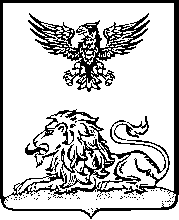 